Ecole Confederation 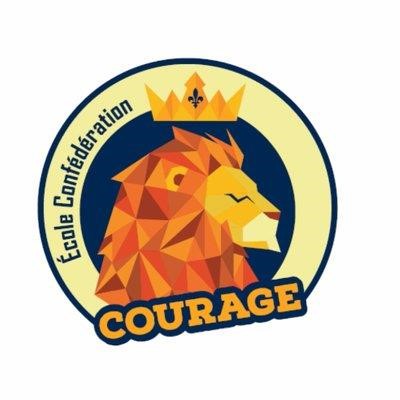 Parent Council Meeting Wednesday November 15th, 2017 6pm – 8pm REGRETS:__Bethan, Nicole and Sherri,_________________ - Welcome & Call To Order- Declaration of Conflict of Interest Brian, Kari, Shannon, Greg, Kristen, Krystal- Approval of Minutes from Previous MeetingApproved – Kathleen, 2nd - Beth – Additions to November 15th Agenda for DiscussionHalloween Parade – Kathleen – chaotic/ unsafe – plan something next year that is lessLine ups similar to assembly’s?- Treasurer’s Report QSP - $15.00General - $20 donation - $279.00General Fund - $8489.03 (bus sub still to come out $6000)Hot Lunches - $7,052 (pitas still need to be paid for, includes pizza days, cupcakes, etc to come – about $3100)Approved – Althea, 2nd - Beth- Correspondence (School Council Mailbox or Other) Nothing in mailbox– Fundraising Committee Active Campaigns 	 	 	 -Update on Gift Card Fundraiser (Althea) 		                             * raised $23 so far	      		                  * need to have people inform parents on 		                                  Parent teacher night		                             * eft is the faster route                                        * send a blurb on remind tomorrow – send home                                            A paper flyer Monday		                   * contest for signup - $100 Walmart gift card - $ from 		             General fund – vote passed more than half                                          * members of council cannot win	 	 	-QSP Update  (Andrea for Bethan)                                        * gifts over, magazines continued                                       * no update on sales at this point	 	 	-Harvey’s Night – (Greg)                                        * Nov. 21 – 3:30 – 7:30 (Henry St – Leons plaza)	 	 	-Holiday Cupcakes – (Kari)                                       * on school cash online - $2 each                                       * Kari waiting on #sOnline Donations – (Andrea) Active now - $20 so farIf you want the donation to a specific place – call into the school to discussSchool cash online – max. $200 at a timeGrand Wellness Centre (Kathleen) Yola – mom at the school – approached with this fundraiserNot coming from council, but we are supporting itPurchasing a service or a gift card b/w Dec. 10 to 16.  Donating 15% of total sales will go back to your schoolPlanned Campaigns 	 	 	-Rossini Lodge Update (Kathleen) 		            * called - $10 per plate, spaghetti, buns and meatballs                       * 2017 booked, Kathleen will call back in 2018	 	 	-Parent Night Out /Dance/Comedy Night (Kristen) 		               * made some phone calls, our cost to provide food and                             alcohol, no liquor license, we would serve, offered                             space at Club NV for free, possible comedy night,                              on a Sunday, adults only	 	 	-Dairy Queen (Greg) 		                         * need to pick a date for in the spring	 	 	-Spiritwear                                       * need a volunteer to spearhead the whole idea                                     * Jenn B. and someone else			                * table for the next meeting		             	   * only ordering the black, not whiteCarnaval – Feb. 16th Friday before the Family Day weekend– Glenhyrst Committee Update (Kristen)   	- Wednesday December 6th – 6pm (Lights On 5:30pm   	- Greg Will Make Flyer for REMIND & Facebook Page  	          - Shannon, Kari, Beth  	- need: extenstion cords, urns – Brian and Althea, crockpots – Kari, spoons, hot chocolate – have 2 cans for sure, kettles, decorations, cups – box of cups left over - Parent Council Bylaw Committee Update Laura, Althea, Nicole, Greg Took what we had at Fairview and made it our ownAny things you want to add or state – take up at next meetingSee Attachement – GEPIC Grant Application ($300 - $400) Seeking Grant Money for “Welcome To Kindergarten”   	- Items for welcome bags  	- Cupcakes, drinks etc  	- Due November 20th, 2017 – Principals Report Extra curricular-French Club (Mme Danielle – Gr. 4-8), Intermural Volleyball (Gr. 1 – 8), Volleyball team practices in am, D&D/Magic Be Gathering/Chess, Choir (Performance with Bell City Concert Band – held here at the school)Report Card sign up-feedback – do families prefer paper copies or online optionStaff overwhelmingly liked the online report cardsBetter next yearKindergarten Concert on Dec. 14 (Thursday – after 6pm)Just K presentingGrades 4-6 in MarchPrimary and 7 & 8 in MayArmor Stone (Discussion) In kindergarten area – few injuries involving stitchesNow blocked off Talking with facilities about optionsFencing around area – out of bounds during recess, available when teacher is with the class (roughly $2000 for a fence) – 5ft chainlinkMoving the stones closer to the school and planting trees for shade – too close to the roadMake stones disappear?Replace them with logs?  Andrea looking into with facilitiesNo injuries last yearSnack ProgramBrant Food For Thought – Andrea talking toHave Parent and Staff VolunteersPlan to run twice a week (Wed & Fri)1 serving of fruits or veggies1 option of either dairy or grainsStart with delivery to Kindergartens, 3 snack stations in the rest of the schoolLooking good for the programAndrea talking with facilities department about extending the kitchen into the alcove – kitchen is still approved to run the program12 – Items For Fundraising See Attached Investigate the sound system idea furtherSurvey of the parents?  Andrea will send out a reminder about input – reminder to come to meetings if you want to give your inputAre we thinking to have a major fundraiser this year? See where ongoing fundraising is going and choose some smaller items and make a plan for going forwardWorking with student council to get (ie buddy bench) – they raise half, we give other half?Pick off a few smaller items (pop up tents & buddy benches) and the sound system being our next big itemParents or businesses  interested in donating any items Taking coffee urns off for nowItems For Fundraising – Voting Results: Each answer was given a value (High Priority -1, Medium Priority -2, Low Priority 3, Do Not Fundraise -4) List of items in Priority order from greatest to least Item						 Estimated Cost Sound System	23pts 			$5000 Pop Up Tents 	23pts	 		$1000 Buddy Bench 	24pts 			$1000 Coffee Urns 		27pts 			$250 Shade Areas 	27pts 			$10,000 + Library Learning Commons 28pts 	Unknown Baseball Diamond 29pts 			Unknown Electronic Scoreboard 34pts 		$4000 Plus Electrical Work Other Items For Consideration -Large Display Case for Front Hallway -Musical InstrumentsNext Meeting Will Be Held On  __Dec. 13 (2nd Wednesday)_ at _Sociable 6pm__